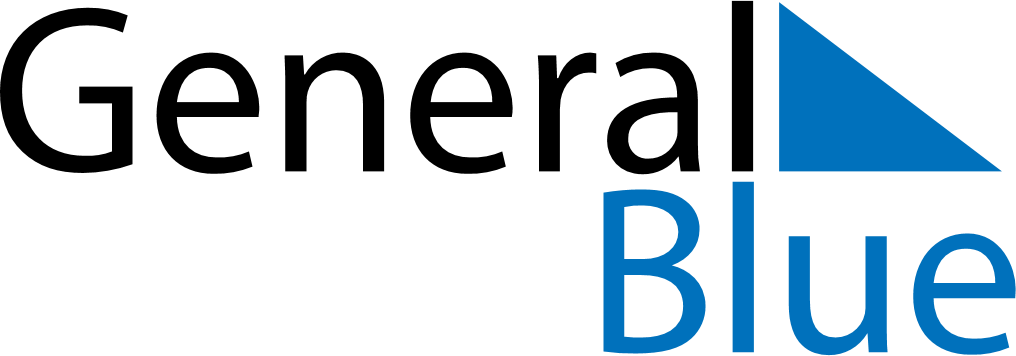 Daily PlannerMarch 4, 2019 - March 10, 2019Daily PlannerMarch 4, 2019 - March 10, 2019Daily PlannerMarch 4, 2019 - March 10, 2019Daily PlannerMarch 4, 2019 - March 10, 2019Daily PlannerMarch 4, 2019 - March 10, 2019Daily PlannerMarch 4, 2019 - March 10, 2019Daily Planner MondayMar 04TuesdayMar 05WednesdayMar 06ThursdayMar 07FridayMar 08 SaturdayMar 09 SundayMar 10MorningAfternoonEvening